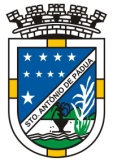 ANEXO I AO EDITAL 049/2022 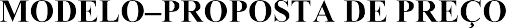  Prezados Senhores,Segue abaixo a proposta de serviços que tem por objeto, nos termos da minuta do Termo de Referência, a prestação de serviço de transporte coletivo no Município de Santo Antônio de Pádua/RJ.Considerando o preço público praticado atualmente no Município de Santo Antônio de Pádua/RJ segue a seguinte proposta comercial a este Ente Federativo:ITENERÁRIO	VALORPÁDUA X DIVISA DE PIRAPETINGA	R$PÁDUA X MONTEALEGRE	R$BAIRRO GLÓRIA X CIDADENOVA	R$PÁDUA X SANTA CRUZ	R$Declaro aceitar expressamente que, caso seja contratado, irei manter o valor tarifário pelo prazo de 12 meses, ressalvado aspectos relativos ao equilíbrio econômico-financeiro do contrato, sendo atualmente praticados.Declaro estar ciente que o menor preço apresentado será o critério para definir a contratação.LOCAL E DATAAssinatura do representante legal da empresa Nome do representante legal da empresa